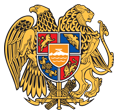 ՀԱՅԱՍՏԱՆԻ ՀԱՆՐԱՊԵՏՈՒԹՅՈՒՆ 
ՏԱՎՈՒՇԻ ՄԱՐԶ
ԴԻԼԻՋԱՆ ՀԱՄԱՅՆՔ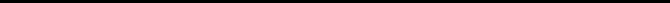 11 հուլիս 2018թ.ԱՐՁԱՆԱԳՐՈՒԹՅՈՒՆ N 10
ԱՎԱԳԱՆՈՒ ԱՐՏԱՀԵՐԹ ՆԻՍՏԻՀամայնքի ավագանու նիստին ներկա էին ավագանու 8 անդամներ:Բացակա էին` Ռազմիկ Բալինյանը, Արթուր Թամրազյանը, Վարդան Մնացականյանը, Վարդան Մնացականյանը, Դավիթ Սարգսյանը, Գեվորգ Սողոմոնյանը, Տիգրան ՍտեփանյանըՀամայնքի ղեկավարի հրավերով ավագանու նիստին մասնակցում էին`
Արմեն Մակարյան, Արարատ Թամրազյան, Գեվորգ Ամիրխանյան, Գագիկ Շահնազարյան, Վարդան Գրիգորյան, Գրիգոր Գեվորգյան, Պապիկ Թամամյան, Ալբերտ Սիմոնյան, Լեվոն Ավագյան, Գոհար Դավթյան, Նվեր Դանիելյան, Վաղինակ ՄարկոսյանՆիստը վարում էր  ՀՀ Դիլիջան համայնքի ղեկավար` Արմեն ՍանթրոսյանըՆիստը արձանագրում էր ՀՀ Դիլիջանի համայնքապետարանի աշխատակազմի քարտուղար ` Արա ՄարտիրոսյանըԼսեցին
ՀԱՄԱՅՆՔԻ ԱՎԱԳԱՆՈՒ ՆԻՍՏԻ ՕՐԱԿԱՐԳԸ ՀԱՍՏԱՏԵԼՈՒ ՄԱՍԻՆ /Զեկ. ԱՐՄԵՆ ՍԱՆԹՐՈՍՅԱՆ/Ղեկավարվելով «Տեղական ինքնակառավարման մասին» Հայաստանի Հանրապետության օրենքի 14-րդ հոդվածի  6-րդ մասի պահանջներով` համայնքի ավագանին  որոշում է.          Հաստատել համայնքի ավագանու նիստի հետևյալ օրակարգը. 1. Դիլիջան համայնքի սեփականությունը հանդիսացող Մյասնիկյան 53 հասցեում գտնվող մշակույթի պալատի 2-րդ հարկի բաց պատշգամբը անհատույց օգտագործման «Աջակցություն կանանց և երեխաներին» հասարակական կազմակերպությանը հանձնելու մասին:
Զեկ. Ա.Սանթրոսյան
2. Դիլիջան համայնքի խնամակալության և հոգաբարձության մարմնի կանոնադրությունը և մարմնին կից հանձնաժողովի անհատական կազմը հաստատելու մասին:
Զեկ. Ա. Սանթրոսյան
3.Դիլիջանի համայնքի սեփականությունը հանդիսացող <<Գյուղատնտեսական նշանակության հողերից>> 9523.0քմ ընդհանուր մակերեսով թվով 6 հողամասերը , բնակավայրերի հողերից 100,0քմ մակերեսով հողամասը   աճուրդի  և 560,6քմ մակերեսով հողամասը կրկնաճուրդի միջոցով օտարելու համաձայնություն տալու, ինչպես նաև մեկնարկային գները հաստատելու մասին:
Զեկ. Ա.Սանթրոսյան 
4. Դիլիջան համայնքի Հովք գյուղի 4-րդ փողոց թիվ 14/1 հասցեի շինությունները և վերջիններիս սպասարկման 465.0քմ հողամասն ուղղակի վաճառքի ձևով օտարելու համաձայնություն տալու մասին:
Զեկ. Ա.Սանթրոսյան
5. Դիլիջանհամայնքի 2018թ. բյուջեի երկրորդ եռամսյակի կատարման ընթացքի մասին:
Զեկ. Ա.Սանթրոսյան
6. Ռուսաստանի Դաշնության Ստավրոպոլի երկրամասի Պյատիգորսկ քաղաք-առողջարանի և Հայաստանի Հանրապետության Տավուշի մարզի Դիլիջան համայնքի միջև կնքված եղբայրական կապեր հաստատելու մասին համաձայնագիրը վավերացնելու մասին:
Զեկ. Ա.Սանթրոսյան
7. Դիլիջանի համայնքի 2018թ.բյուջեի ֆոնդային մասի պահուստային ֆոնդից հատկացում կատարելու մասին:
Զեկ.Ա.Սանթրոսյան
8. Հայաստանի Հանրապետության Տավուշի մարզի Դիլիջան համայնքի Դիլիջան քաղաքային բնակավայրի գլխավոր հատակագծի փոփոխությունը հաստատելու մասին:
Զեկ. Ա.Սանթրոսյան
9. Դիլիջան համայնքի վարչական սահմաններում գտնվող, Դիլիջան քաղաքի Կալինինի փողոցի թիվ 99/8 հասցեի 218.0քմ մակերեսով հողամասը Դիլիջանի համայնքի հողերի ֆոնդում ընդգրկելու մասին:
Զեկ.Ա.Սանթրոսյան
10. Դիլիջան համայնքի Դիլիջան քաղաքի Թբիլիսյան խճուղու թիվ 4/4 հասցեի 1000.0քմ հողամասն ընդլայնման կարգով օտարելու համաձայնություն տալու մասին:
Զեկ. Ա.Սանթրոսյան
11. Գույքահարկի տույժի արտոնություն սահմանելու մասին:
Զեկ. Ա. Սանթրոսյան
12. Գույքահարկի տույժի արտոնություն սահմանելու մասին:
Զեկ. Ա. Սանթրոսյան
13. Դիլիջան համայնքի սեփականությունը հանդիսացող բնակավարերի հողերից 17100.0քմ մակերեսով հողամասը մրցույթի միջոցով, կառուցապատման իրավունքով տրամադրելու համաձայնություն տալու, ինչպես նաև հողամասի կառուցապատման իրավունքի պայմանները և տարեկան վճարի մեկնարկային գինը հաստատելու մասին:
Զեկ.Ա.Սանթրոսյան
14. Դիլիջան համայնքի սեփականությունը հանդիսացող հատուկ պահպանվող տարածքների հողերից 5000.0քմ մակերեսով հողամասը մրցույթի միջոցով, վարձակալության իրավունքով տրամադրելու համաձայնություն տալու, ինչպես նաև հողամասի վարձկալության իրավունքի տարեկան վճարի մեկնարկային գինը հաստատելու մասին:
Զեկ. Ա.Սանթրոսյան
15. «Գազպրոմ Արմենիա» փակ բաժնետիրական ընկերության Տավուշի ԳԳՄ-ին անժամկետ և անհատույց օգտագործման իրավունքով գույք հանձնելու մասին:
Զեկ. Ա. Սանթրոսյան Որոշումն ընդունված է. /կցվում է որոշում N 62-Ա/Լսեցին
ԴԻԼԻՋԱՆ ՀԱՄԱՅՆՔԻ ՍԵՓԱԿԱՆՈՒԹՅՈՒՆԸ ՀԱՆԴԻՍԱՑՈՂ ՄՅԱՍՆԻԿՅԱՆ 53 ՀԱՍՑԵՈՒՄ ԳՏՆՎՈՂ ՄՇԱԿՈՒՅԹԻ ՊԱԼԱՏԻ 2-ՐԴ ՀԱՐԿԻ ԲԱՑ ՊԱՏՇԳԱՄԲԸ ԱՆՀԱՏՈՒՅՑ ՕԳՏԱԳՈՐԾՄԱՆ &#171;ԱՋԱԿՑՈՒԹՅՈՒՆ ԿԱՆԱՆՑ ԵՎ ԵՐԵԽԱՆԵՐԻՆ&#187; ՀԱՍԱՐԱԿԱԿԱՆ ԿԱԶՄԱԿԵՐՊՈՒԹՅԱՆԸ ՀԱՆՁՆԵԼՈՒ ՄԱՍԻՆ /Զեկ. ԱՐՄԵՆ ՍԱՆԹՐՈՍՅԱՆ/Համայնքի ղեկավարի առաջարկությամբ համայնքի ավագանու քննարկմանն է ներկայացվում Դիլիջան համայնքի սեփականությունը հանդիսացող Մյասնիկյան 53 հասցեում գտնվող «Մշակույթի պալատի» 2-րդ հարկի բաց պատշգամբը «Աջակցություն կանանց և երեխաներին» հասարակական կազմակերպությանը անհատույց օգտագործման հանձնելու մասին հարցը: Դիմելով համայնքի ղեկավարին կազմակերպությունը հայտնել է, որ մինչև այժմ չունի գրասենյակ և տվյալ տարածքում իրենց կողմից կիրականացվեն վերակառուցման և վերանորոգման աշխատանքներ:       Ղեկավարվելուվ «Տեղական ինքնակառավարման մասին» Հայաստանի Հանրապետության օրենքի 18-րդ հոդվածի 1-ին մասի 21-րդ կետով`  համայնքի ավագանին որոշում է.Տալ համաձայնություն Դիլիջան համայնքի սեփականությունը հանդիսացող Մյասնիկյան 53 հասցեում գտնվող «Մշակույթի պալատի» 2-րդ հարկի բաց պատշգամբը,  «Աջակցություն կանանց և երեխաներին» հասարակական կազմակերպությանը անհատույց օգտագործման հանձնելու մասին համայնքի ղեկավարի առաջարկությանը:Որոշումն ընդունված է. /կցվում է որոշում N 63-Ա/Լսեցին
ԴԻԼԻՋԱՆ ՀԱՄԱՅՆՔԻ ԽՆԱՄԱԿԱԼՈՒԹՅԱՆ ԵՎ ՀՈԳԱԲԱՐՁՈՒԹՅԱՆ ՄԱՐՄՆԻ ԿԱՆՈՆԱԴՐՈՒԹՅՈՒՆԸ ԵՎ ՄԱՐՄՆԻՆ ԿԻՑ ՀԱՆՁՆԱԺՈՂՈՎԻ ԱՆՀԱՏԱԿԱՆ ԿԱԶՄԸ ՀԱՍՏԱՏԵԼՈՒ ՄԱՍԻՆ /Զեկ. ԱՐՄԵՆ ՍԱՆԹՐՈՍՅԱՆ/Հիմք ընդունելով Հայաստանի Հանրապետության կառավարության 2016 թվականի հունիսի 2-ի թիվ 631(Ն) որոշմամբ հաստատված կանոնադրության 12-րդ կետը, ղեկավարվելուվ «Տեղական ինքնակառավարման մասին» Հայաստանի Հանրապետության օրենքի 18-րդ հոդվածի 1-ին մասի 42-րդ կետով, 36-րդ հոդվածի 2-րդ մասի 2-րդ կետով,  Հայաստանի Հանրապետության Ընտանեկան օրենսգրքի 109-րդ հոդվածի 2-րդ կետով, «Նորմատիվ իրավական ակտերի մասին» Հայաստանի Հանրապետության օրենքի 37-րդ հոդվածով՝ համայնքի ավագանին որոշում է.1. Հաստատել Հայաստանի Հանրապետության Տավուշի մարզի Դիլիջան համայնքի խնամակալության և հոգաբարձության մարմնի կանոնադրությունը` համաձայն հավելված 1-ի:2. Հաստատել Հայաստանի Հանրապետության Տավուշի մարզի Դիլիջան համայնքի խնամակալության և հոգաբարձության մարմնին կից խնամակալության և հոգաբարձության հանձնաժողովի անհատական կազմը` համաձայն հավելված 2-ի:
3. ՈՒժը կորցրած ճանաչել Դիլիջանի համայնքի ավագանու 2013թվականի փետրվարի 28-ի թիվ 23-Ա որոշումը, 2012թվականի հուլիսի 27-ի թիվ 124-Ա և  2013թվականի հունիսի 28-ի թիվ 114-Ա որոշումները:Որոշումն ընդունված է. /կցվում է որոշում N 64-Ա/Լսեցին
ԴԻԼԻՋԱՆԻ ՀԱՄԱՅՆՔԻ ՍԵՓԱԿԱՆՈՒԹՅՈՒՆԸ ՀԱՆԴԻՍԱՑՈՂ ԳՅՈՒՂԱՏՆՏԵՍԱԿԱՆ ՆՇԱՆԱԿՈՒԹՅԱՆ ՀՈՂԵՐԻՑ 9523.0ՔՄ ԸՆԴՀԱՆՈՒՐ ՄԱԿԵՐԵՍՈՎ ԹՎՈՎ 6 ՀՈՂԱՄԱՍԵՐԸ, ԲՆԱԿԱՎԱՅՐԵՐԻ ՀՈՂԵՐԻՑ 100.0ՔՄ ՄԱԿԵՐԵՍՈՎ ՀՈՂԱՄԱՍԸ ԱՃՈՒՐԴԻ ԵՎ 560.6ՔՄ ՄԱԿԵՐԵՍՈՎ ՀՈՂԱՄԱՍԸ ԿՐԿՆԱՃՈՒՐԴԻ ՄԻՋՈՑՈՎ ՕՏԱՐԵԼՈՒ ՀԱՄԱՁԱՅՆՈՒԹՅՈՒՆ ՏԱԼՈՒ, ԻՆՉՊԵՍ ՆԱԵՎ ՄԵԿՆԱՐԿԱՅԻՆ ԳՆԵՐԸ ՀԱՍՏԱՏԵԼՈՒ ՄԱՍԻՆ /Զեկ. ԱՐՄԵՆ ՍԱՆԹՐՈՍՅԱՆ/Դիլիջան համայնքի ղեկավարի 2018թ. հունիսի 19-ի թիվ 286-Ա և 2018թ. հուլիսի 9-ի թիվ 325-Ա որոշումների համաձայն` համայնքի ավագանու քննարկմանն էր ներկայացվել Դիլիջան համայնքի սեփականությունը հանդիսացող Գյուղատնտեսական նշանակության հողերից 9523.0քմ ընդհանուր մակերեսով թվով 6 հողամասերը, Բնակավայրերի հողերից 100.0քմ մակերեսով հողամասը աճուրդի և 560.6քմ մակերեսով հողամասը կրկնաճուրդի միջոցով օտարելու համաձայնություն տալու մասին հարցը` կից աղյուսակում ներկայացված աճուրդային լոտերով, պայմաններով և մեկնարկային գներով:
Հիմք ընդունելով համայնքի ղեկավարի առաջարկությունը և ղեկավարվելով Հայաստանի Հանրապետության հողային օրենսգրքի 67-րդ հոդվածի 3-րդ մասի, <<Տեղական ինքնակառավարման մասին>> Հայաստանի Հանրապետության օրենքի 18-րդ հոդվածի 1-ին մասի 21-րդ կետի դրույթներով` համայնքի ավագանին որոշում է.1. Տալ համաձայնություն Դիլիջան համայնքի սեփականությունը հանդիսացող Բնակավայրերի հողերից 100.0քմ մակերեսով հողամասը աճուրդի և 560.6քմ հողամասը կրկնաճուրդի միջոցով օտարելու մասին համայնքի ղեկավարի առաջակությանը և հաստատել մեկնարկային գները` համաձայն կից աղյուսակի: 
2. Սույն որոշումն ուժի մեջ է մտնում պաշտոնական հրապարակման օրվան հաջորդող տասներորդ օրը:Համայնքի ավագանու անդամներ Վարդան Հախվերդյանը և Գառնիկ Դավթյանը առաջարկեցին  կից աղյուսակում ներկայացված  Գյուղատնտեսական նշանակության հողերից 9523,0քմ ընդհանուր մակերեսով թվով  6 հողամասերը /Լոտ 9/ԳՀ-18/-Լոտ 14/ԳՀ-18/  աճուրդի ներկայացնելու  հարցը լրացուցիչ ուսումնասիրության նպատակով հետաձգել՝ մինչև առաջիկա ավագանու նիստ, Նշված Լոտ-երը աղյուսակից հանելու հարցը քվեարկությամբ /կողմ 8 , դեմ 0, ձեռնպահ 0/ ընդունվեց:Որոշումն ընդունված է. /կցվում է որոշում N 65-Ա/Լսեցին
ԴԻԼԻՋԱՆ ՀԱՄԱՅՆՔԻ ՀՈՎՔ ԳՅՈՒՂԻ 4-ՐԴ ՓՈՂՈՑ ԹԻՎ 14/1 ՀԱՍՑԵԻ ՇԻՆՈՒԹՅՈՒՆՆԵՐԸ ԵՎ ՎԵՐՋԻՆՆԵՐԻՍ ՍՊԱՍԱՐԿՄԱՆ 465.0ՔՄ ՀՈՂԱՄԱՍՆ ՈՒՂՂԱԿԻ ՎԱՃԱՌՔԻ ՁԵՎՈՎ ՕՏԱՐԵԼՈՒ ՀԱՄԱՁԱՅՆՈՒԹՅՈՒՆ ՏԱԼՈՒ ՄԱՍԻՆ /Զեկ. ԱՐՄԵՆ ՍԱՆԹՐՈՍՅԱՆ/Դիլիջանի համայնքի ղեկավարի 2018թ. ապրիլի 6-ի թիվ 178-Ա որոշմամբ, քաղ. Մելսիկ Սամսոնի Ենգիբարյանի կողմից Դիլիջան համայնքի Հովք գյուղի 4-րդ փողոցի 14/1 հասցեում ինքնակամ կառուցված շինությունների, մասնավորապես՝ հյուրանոցային համալիրի 271.56քմ ընդհանուր արտաքին մակերեսով ննջարանային մասնաշենքի /թիվ 1/ և 45.6քմ արտաքին մակերեսով տաղավարի /թիվ 2/, նկատմամբ ճանաչվել է համայնքի սեփականության իրավունքը  և համարվել են օրինական /սեփականության իրավունքի վկայական թիվ՝ 02052018-11-0035/: 
Գրավոր առաջարկություն է ներկայացվել քաղաքացուն` Դիլիջան համայնքի Հովք գյուղի 4-րդ փողոց թիվ 14/1 հասցեում ինքնակամ կառուցված շինությունները և վերջիններիս սպասարկման 465.0քմ հողամասը ձեռք բերելու նպատակով: Վերջինս տվել է իր համաձայնությունը:  
Համայնքի ղեկավարն առաջարկություն է ներկայացրել համայնքի ավագանուն, նշված 317.16քմ ընդհանուր մակերեսով շինությունները և վերջիններիս սպասարկման 465.0քմ հողամասն օտարել քաղ. Մելսիկ Ենգիբարյանին, համապատասխանաբար, 1255954 դրամ և 66960 դրամ արժեքներով:
Ղեկավարվելով <<Տեղական ինքնակառավարման մասին>> Հայաստանի Հանրապետության օրենքի 18-րդ հոդվածի 1-ին մասի 21-րդ կետի դրույթներով` համայնքի ավագանին որոշում է.1. Տալ համաձայնություն Դիլիջան համայնքի Հովք գյուղի 4-րդ փողոց թիվ 14/1 հասցեում ինքնակամ կառուցված շինությունները, մասնավորապես՝ հյուրանոցային համալիրի 271.56քմ ընդհանուր արտաքին մակերեսով ննջարանային մասնաշենքը /թիվ 1/ և 45.6քմ արտաքին մակերեսով տաղավարը /թիվ 2/, ինչպես նաև վերջիններիս սպասարկման 465.0քմ հողամասը, համապատասխանաբար, 1255954 դրամ և 66960 դրամ արժեքներով, քաղ. Մելսիկ Սամսոնի Ենգիբարյանին օտարելու մասին համայնքի ղեկավարի առաջարկությանը: 
2. Սույն որոշումն ուժի մեջ է մտնում պաշտոնական հրապարակման օրվան հաջորդող օրը:Որոշումն ընդունված է. /կցվում է որոշում N 66-Ա/Լսեցին
ԴԻԼԻՋԱՆ ՀԱՄԱՅՆՔԻ 2018Թ. ԲՅՈՒՋԵԻ ԵՐԿՐՈՐԴ ԵՌԱՄՍՅԱԿԻ ԿԱՏԱՐՄԱՆ ԸՆԹԱՑՔԻ ՄԱՍԻՆ /Զեկ. ԱՐՄԵՆ ՍԱՆԹՐՈՍՅԱՆ/Ղեկավարվելով «Տեղական ինքնակառավարման մասին»  օրենքի 38 հոդվածի  1-ին մասի 1-ին կետի  և «Հայաստանի Հանրապետության բյուջետային համակարգի մասին» օրենքի 35-րդ հոդվածի 1-ին մասի, Դիլիջան համայնքի ղեկավարը բյուջեի երկրորդ  եռամսյակի կատարման ընթացքի մասին հաղորդում  է ներկայացրել համայնքի ավագանուն:
Հաշվի առնելով վերոգրյալը`  համայնքի ավագանին որոշում է. Ի գիտություն ընդունել Դիլիջան  համայնքի 2018 թվականի բյուջեի երկրորդ  եռամսյակի եկամուտների և ծախսերի կատարողականի մասին համայնքի ղեկավարի հաղորդումը (կցվում է): Որոշումն ընդունված է. /կցվում է որոշում N 67-Ն/Լսեցին
ՌՈՒՍԱՍՏԱՆԻ ԴԱՇՆՈՒԹՅԱՆ ՍՏԱՎՐՈՊՈԼԻ ԵՐԿՐԱՄԱՍԻ ՊՅԱՏԻԳՈՐՍԿ ՔԱՂԱՔ-ԱՌՈՂՋԱՐԱՆԻ ԵՎ ՀԱՅԱՍՏԱՆԻ ՀԱՆՐԱՊԵՏՈՒԹՅԱՆ ՏԱՎՈՒՇԻ ՄԱՐԶԻ ԴԻԼԻՋԱՆ ՀԱՄԱՅՆՔԻ ՄԻՋԵՎ ԿՆՔՎԱԾ ԵՂԲԱՅՐԱԿԱՆ ԿԱՊԵՐ ՀԱՍՏԱՏԵԼՈՒ ՄԱՍԻՆ ՀԱՄԱՁԱՅՆԱԳԻՐԸ ՎԱՎԵՐԱՑՆԵԼՈՒ ՄԱՍԻՆ /Զեկ. ԱՐՄԵՆ ՍԱՆԹՐՈՍՅԱՆ/Հիմք ընդունելով Դիլիջան համայնքի ղեկավարի առաջարկությունը, ղեկավարվելով «Տեղական ինքնակառավարման մասին» Հայաստանի Հանրապետության օրենքի 18-րդ հոդվածի 1-ին մասի 23-րդ կետով՝ համայնքի ավագանին որոշում է.1. Վավերացնել 2018 թվականի հունիսի 14-ին Ռուսաստանի Դաշնության Ստավրոպոլի երկրամասի Պյատիգորսկ քաղաք-առողջարանի քաղաքապետ Ա. Վ. Սկրիպնիկի և Հայաստանի Հանրապետության Տավուշի մարզի Դիլիջան համայնքի ղեկավար Ա. Վ. Սանթրոսյանի միջև կնքված եղբայրական կապեր հաստատելու մասին համաձայնագիրը (Համաձայնագրի պատճենը կցվում է):2. Սույն որոշումը ուժի մեջ է մտնում այն ստորագրելու օրվանից:Որոշումն ընդունված է. /կցվում է որոշում N 68-Ա/Լսեցին
ԴԻԼԻՋԱՆԻ ՀԱՄԱՅՆՔԻ 2018Թ.ԲՅՈՒՋԵԻ ՖՈՆԴԱՅԻՆ ՄԱՍԻ ՊԱՀՈՒՍՏԱՅԻՆ ՖՈՆԴԻՑ ՀԱՏԿԱՑՈՒՄ ԿԱՏԱՐԵԼՈՒ ՄԱՍԻՆ /Զեկ. ԱՐՄԵՆ ՍԱՆԹՐՈՍՅԱՆ/Համայնքի ղեկավարն առաջարկություն է ներկայացրել Դիլիջան համայնքի Հովք և Խաչարձան բնակավայրերում,«Մոբայլ մանկապարտեզները որպես Հայաստանի գյուղական համայնքներում նախադպրոցական կրթության խնդրի լուծման նորարական մոդել» ծրագրի շրջանակներում, «Աստղացոլք» հասարակական կազմակերպության  հետ համատեղ ստեղծել Մոբայլ մանկապարտեզների նորարական համակարգ: Ծրագրի շրջանակներում  «Աստղացոլք» հասարակական կազմակերպությունը տրամադրում է   շինանյութ՝ ՄՄ աշխատասենյակ իվերանորոգման համար, իսկ համայնքը կազմակերպում է  սենյակի վերանորոգման աշխատանքները, ապահովելով հավելյալ շինանյութ, եթե սենյակի վերանորոգման աշխատանքների համար պահանջվի:
Հաշվի առնելով վերոգրյալը և ղեկավարվելով «Տեղական ինքնակառավարման մասին » Հայաստանի Հանրապետության օրենքի 18-րդ հոդվածի 1-ին մասի  7-րդ կետի պահանջներով`  համայնքի ավագանին որոշում է .Տալ համաձայնություն համայնքի ղեկավարի առաջարկությանը և նշված աշխատանքների կազմակերպման համար 2018թ.  բյուջեի ֆոնդային մասի պահուստային ֆոնդից /հոդված 4891/`հատկացնել1000000 դրամ     «Նախադպրոցական կրթություն»  /բաժին 09 , խումբ 05, դաս01/ հոդված 5113:Որոշումն ընդունված է. /կցվում է որոշում N 69-Ա/Լսեցին
ՀԱՅԱՍՏԱՆԻ ՀԱՆՐԱՊԵՏՈՒԹՅԱՆ ՏԱՎՈՒՇԻ ՄԱՐԶԻ ԴԻԼԻՋԱՆ ՀԱՄԱՅՆՔԻ ԴԻԼԻՋԱՆ ՔԱՂԱՔԱՅԻՆ ԲՆԱԿԱՎԱՅՐԻ ԳԼԽԱՎՈՐ ՀԱՏԱԿԱԳԾԻ ՓՈՓՈԽՈՒԹՅՈՒՆԸ ՀԱՍՏԱՏԵԼՈՒ ՄԱՍԻՆ /Զեկ. ԱՐՄԵՆ ՍԱՆԹՐՈՍՅԱՆ/Ղեկավարվելով <<Տեղական ինքնակառավարման մասին>> Հայաստանի Հանրապետության օրենքի 18-րդ հոդվածի 1-ին մասի 29-րդ կետի, <<Քաղաքաշինության մասին>> Հայաստանի Հանրապետության օրենքի 143 հոդված 5-րդ և 9-րդ մասերի, Հայաստանի Հանրապետության կառավարության 2011 թվականի դեկտեմբերի 29-ի N 1920-Ն որոշման պահանջներով և հիմք ընդունելով Հայաստանի Հանրապետության վարչապետի 2009 թվականի դեկտեմբերի 22-ի N 1064-Ա որոշմամբ ստեղծված միջգերատեսչական հանձնաժողովի թիվ 64 դրական եզրակացությունն ու համայնքի ղեկավարի առաջարկությունը, համայնքի ավագանին որոշում է.1. Հաստատել Հայաստանի Հանրապետության Տավուշի մարզի Դիլիջան քաղաքային բնակավայրի գլխավոր հատակագծի փոփոխությունը` (այսուհետ` Գլխավոր հատակագիծ) համաձայն հավելվածի:
2. Հիմք ընդունելով <<Քաղաքաշինության մասին>> Հայաստանի Հանրապետության օրենքի 143 հոդվածի 5-րդ մասը, սույն որոշման 1-ին կետով սահմանված, Դիլիջան քաղաքի, Մաքսիմ Գորկու թիվ 37/1 հասցեով, 11-003-0047-0072 ծածկագրով, 1.92934հա  հողամասը, ըստ նպատակային նշանակության, դիտարկել որպես <<Բնակավայրերի հողեր>>, ըստ գործառնական նշանակության՝ բնակելի կառուցապատման հող:
3. <<Քաղաքաշինության մասին>> Հայաստանի Հանրապետության օրենքի 143 հոդվածի 14-րդ և 30-րդ մասերով սահմանված կարգով հողամասի նպատակային նշանակության փոփոխությունը պետական գրանցում ստանալուց հետո ընդգրկել համայնքի հողային ֆոնդի տարեկան ընթացիկ հաշվառման տվյալներում, համայնքի հողային հաշվեկշռում, արտացոլել համայնքի ընթացիկ քաղաքաշինական քարտեզում:
4. ՀՀ օրենսդրությամբ սահմանված կարգով արտացոլել սույն որոշումից բխող դրույթների փոփոխությունները ՀՀ կառավարության 2006 թվականի հոկտեմբերի 30-ի N 1723-Ն որոշմամբ հաստատված գլխավոր հատակագծում:
5. Սույն որոշումն ուժի մեջ է մտնում պաշտոնական հրապարակման օրվան հաջորդող օրվանից:Որոշումն ընդունված է. /կցվում է որոշում N 70-Ա/Լսեցին
ԴԻԼԻՋԱՆ ՀԱՄԱՅՆՔԻ ՎԱՐՉԱԿԱՆ ՍԱՀՄԱՆՆԵՐՈՒՄ ԳՏՆՎՈՂ, ԴԻԼԻՋԱՆ ՔԱՂԱՔԻ ԿԱԼԻՆԻՆԻ ՓՈՂՈՑԻ ԹԻՎ 99/8 ՀԱՍՑԵԻ 218.0ՔՄ ՄԱԿԵՐԵՍՈՎ ՀՈՂԱՄԱՍԸ ԴԻԼԻՋԱՆԻ ՀԱՄԱՅՆՔԻ ՀՈՂԵՐԻ ՖՈՆԴՈՒՄ ԸՆԴԳՐԿԵԼՈՒ ՄԱՍԻՆ /Զեկ. ԱՐՄԵՆ ՍԱՆԹՐՈՍՅԱՆ/Դիլիջան համայնքի ղեկավարի 2018թ. հունիսի 21-ի թիվ 287-Ա որոշմամբ առաջարկվել էր պետականորեն գրանցել Դիլիջան քաղաքի Կալինինի փողոցի թիվ 99/8 հասցեի 218.0քմ հողամասի նկատմամբ համայնքի սեփականության իրավունքը: Նշված հողամասը համայնքի կադաստրային քարտեզում սխալմամբ հաշվառվել էր որպես ֆիզիկական անձի սեփականություն:
Ելնելով վերոգրյալից և ղեկավարվելով <<Տեղական ինքնակառավարման մասին>> Հայաստանի Հանրապետության օրենքի 18-րդ հոդվածի 1-ին մասի 42-րդ կետի պահանջներով՝ համայնքի ավագանին որոշում է.Դիլիջան համայնքի Դիլիջան քաղաքի Կալինինի փողոցի թիվ 99/8 հասցեի 218.0քմ հողամասը, որը համայնքի կադաստրային քարտեզում սխալմամբ հաշվառվել էր որպես ֆիզիկական անձի սեփականություն, ընդգրկել Դիլիջան համայնքի հողերի ֆոնդում, որպես Բնակավայրերի հողերի բնակելի կառուցապատման հող:Որոշումն ընդունված է. /կցվում է որոշում N 71-Ա/Լսեցին
ԴԻԼԻՋԱՆ ՀԱՄԱՅՆՔԻ ԴԻԼԻՋԱՆ ՔԱՂԱՔԻ ԹԲԻԼԻՍՅԱՆ ԽՃՈՒՂՈՒ ԹԻՎ 4/4 ՀԱՍՑԵԻ 1000.0ՔՄ ՀՈՂԱՄԱՍՆ ԸՆԴԼԱՅՆՄԱՆ ԿԱՐԳՈՎ ՕՏԱՐԵԼՈՒ ՀԱՄԱՁԱՅՆՈՒԹՅՈՒՆ ՏԱԼՈՒ ՄԱՍԻՆ /Զեկ. ԱՐՄԵՆ ՍԱՆԹՐՈՍՅԱՆ/Դիլիջանի համայնքի ղեկավարին է դիմել <<Փոքր Դիլի>> սահմանափակ պատասխանատվությամբ ընկերությունը՝ ի դեմս լիազոր անձ Ռուսլան Աբրահամյանի, Դիլիջան համայնքի Դիլիջան քաղաքի Թբիլիսյան խճուղու թիվ 4 հասցեի, ընկերության սեփականությունը հանդիսացող արտադրամասի  սպասարկման 1100.0քմ հողամասին կից գտնվող /Թբիլիսյան խճուղի թիվ 4/4 հասցեի/ 1000.0քմ մակերեսով հողամասը ընդլայնման կարգով իրեն օտարելու խնդրանքով: 
Դիլիջանի համայնքապետարանի քաղաքաշինության և հողօգտագործման հարցերի հանձնաժողովը նշում է, որ նշված 1000.0քմ հողամասը չի համարվում Հայաստանի Հանրապետության Հողային օրենսգրքի 60 հոդվածով առաջադրված հողամաս, չի գտնվում ինժեներա-տրանսպորտային օբյեկտների օտարման կամ անվտանգության գոտիներում, չի սահմանափակում այլ անձանց իրավունքները, ընդգրկված է արդյունաբերության, ընդերքօգտագործման և այլ արտադրական նշանակության հողերի կազմում, որպես արդյունաբերական օբյեկտների հող, գտնվում է հողերի տարածագնահատման տասներորդ  գոտում: 
Դիլիջանի համայնքի ղեկավարն առաջարկություն է ներկայացրել համայնքի ավագանուն, Դիլիջան համայնքի Դիլիջան քաղաքի Թբիլիսյան խճուղու թիվ 4/4 հասցեի 1000.0քմ հողամասն ուղղակի վաճառքի ձևով, ընդլայնման կարգով, 1242000 /մեկ միլիոն երկու հարյուր քառասուներկու հազար/ դրամ արժեքով օտարել <<Փոքր Դիլի>> սահմանափակ պատասխանատվությամբ ընկերությանը:
Ղեկավարվելով <<Տեղական ինքնակառավարման մասին>> Հայաստանի Հանրապետության օրենքի 18-րդ հոդվածի 1-ին մասի 21-րդ կետի դրույթներով՝ համայնքի ավագանին որոշում է.1. Տալ համաձայնություն Դիլիջան համայնքի Դիլիջան քաղաքի Թբիլիսյան խճուղի թիվ 4/4 հասցեի 1000.0քմ հողամասն, ընդլայնման կարգով, ուղղակի վաճառքի ձևով, 1242000 /մեկ միլիոն երկու հարյուր քառասուներկու հազար/ դրամ արժեքով, <<Փոքր Դիլի>> սահմանափակ պատասխանատվությամբ ընկերությանը օտարելու մասին համայնքի ղեկավարի առաջարկությանը: 
2. Սույն որոշումն ուժի մեջ է մտնում պաշտոնական հրապարակման օրվան հաջորդող օրը:Որոշումն ընդունված է. /կցվում է որոշում N 72-Ա/Լսեցին
ԳՈՒՅՔԱՀԱՐԿԻ ՏՈՒՅԺԻ ԱՐՏՈՆՈՒԹՅՈՒՆ ՍԱՀՄԱՆԵԼՈՒ ՄԱՍԻՆ /Զեկ. ԱՐՄԵՆ ՍԱՆԹՐՈՍՅԱՆ/Համայնքի ղեկավարին է դիմել Դիլիջան համայնքի Օրջոնիկիձե փողոցի 77  շենք 12 բնակարան հասցեի  բնակիչ Դուշիկ Բաբաջանյանը,  գույքահարկի տույժի արտոնություն սահմանելու խնդրանքով: Համաձայն համայնքապետարանի բազայի՝ 09.07.2018թ. դրությամբ Դուշիկ Բաբաջանյանի /մեքենան ձևակերպված է  Սուսան Հարությունյանի անվամբ/ գույքահարկի տույժը կազմում է 37575 դրամ: Հիմք ընդունելով Հայաստանի Հանրապետության կառավարության 2012թվականի հունիսի 22-ի թիվ 822-Ն որոշումը, ղեկավարվելով «Գույքահարկի մասին» Հայաստանի Հանրապետության օրենքի 15-րդ հոդվածի 3-րդ մասով, «Տեղական ինքնակառավարման մասին» Հայաստանի Հանրապետության օրենքի 18-րդ հոդվածի 1-ին մասի 42-րդ կետով` Դիլիջան համայնքի ավագանին որոշում է.     Սահմանել Դիլիջան համայնքի Օրջոնիկիձե փողոցի 77  շենք 12 բնակարան հասցեի  բնակիչ Դուշիկ Բաբաջանյանի գույքահարկի տույժի արտոնություն` նրան ազատել  09.07.2018թ. դրությամբ առաջացած գույքահարկի 37575 դրամ տույժից:Որոշումն ընդունված է. /կցվում է որոշում N 73-Ա/Լսեցին
ԳՈՒՅՔԱՀԱՐԿԻ ՏՈՒՅԺԻ ԱՐՏՈՆՈՒԹՅՈՒՆ ՍԱՀՄԱՆԵԼՈՒ ՄԱՍԻՆ /Զեկ. ԱՐՄԵՆ ՍԱՆԹՐՈՍՅԱՆ/Համայնքի ղեկավարին է դիմել «Էլլեն»» բաց բաժնետիրական  ընկերությունը գույքահարկի և հողի հարկի տույժ տուգանքներից  արտոնություն սահմանելու խնդրանքով: Համաձայն համայնքապետարանի բազայի՝ 10.07.2018թ. դրությամբ «Էլլեն» բաց բաժնետիրական ընկերության գույքահարկի և հողի հարկի տույժերը կազմում են  գույքահարկի գծով-372390 դրամ, հողի հարկի գծով-116959 դրամ: Հիմք ընդունելով Հայաստանի Հանրապետության կառավարության 2012թվականի հունիսի 22-ի թիվ 822-Ն որոշումը, ղեկավարվելով «Գույքահարկի մասին» Հայաստանի Հանրապետության օրենքի 15-րդ հոդվածի 3-րդ մասով, «Տեղական ինքնակառավարման մասին» Հայաստանի Հանրապետության օրենքի 18-րդ հոդվածի 1-ին մասի 42-րդ կետով` Դիլիջան համայնքի ավագանին որոշում է.      Սահմանել  «Էլլեն» բաց բաժնետիրական ընկերության համար  գույքահարկի և հողի հարկի տույժի արտոնություն` նրան ազատել  10.07.2018թ. դրությամբ առաջացած գույքահարկի -372390  դրամ և  հողի հարկի -116959 դրամ տույժերից՝  10/07/2018թ. դրությամբ առաջացած  գույքահարկի գծով 875057 դրամ և հողի հարկ գծով 316164  դրամ ապառքները  վճարելու պայմանով:

Լսեցին
ԴԻԼԻՋԱՆ ՀԱՄԱՅՆՔԻ ՍԵՓԱԿԱՆՈՒԹՅՈՒՆԸ ՀԱՆԴԻՍԱՑՈՂ ԲՆԱԿԱՎԱՐԵՐԻ ՀՈՂԵՐԻՑ 17100.0ՔՄ ՄԱԿԵՐԵՍՈՎ ՀՈՂԱՄԱՍԸ ՄՐՑՈՒՅԹԻ ՄԻՋՈՑՈՎ, ԿԱՌՈՒՑԱՊԱՏՄԱՆ ԻՐԱՎՈՒՆՔՈՎ ՏՐԱՄԱԴՐԵԼՈՒ ՀԱՄԱՁԱՅՆՈՒԹՅՈՒՆ ՏԱԼՈՒ, ԻՆՉՊԵՍ ՆԱԵՎ ՀՈՂԱՄԱՍԻ ԿԱՌՈՒՑԱՊԱՏՄԱՆ ԻՐԱՎՈՒՆՔԻ ՊԱՅՄԱՆՆԵՐԸ ԵՎ ՏԱՐԵԿԱՆ ՎՃԱՐԻ ՄԵԿՆԱՐԿԱՅԻՆ ԳԻՆԸ ՀԱՍՏԱՏԵԼՈՒ ՄԱՍԻՆ /Զեկ. ԱՐՄԵՆ ՍԱՆԹՐՈՍՅԱՆ/Դիլիջան համայնքի ղեկավարի 2018թ. հուլիսի 9-ի թիվ 326-Ա որոշման համաձայն` համայնքի ավագանու քննարկմանն է ներկայացվել Դիլիջան համայնքի սեփականությունը հանդիսացող Բնակավայրերի հողերից 17100.0քմ մակերեսով հողամասը, որը հանդիսանում է հանրային զբոսայգու մի հատվածը, մրցույթի միջոցով, կառուցապատման իրավունքով տրամադրելու մասին հարցը` կից աղյուսակում ներկայացված մրցութային լոտով, պայմաններով և տարեկան վճարի մեկնարկային գնով:
Հիմք ընդունելով համայնքի ղեկավարի առաջարկությունը և ղեկավարվելով <<Տեղական ինքնակառավարման մասին>> Հայաստանի  Հանրապետության  օրենքի 18-րդ հոդվածի 1-ին մասի 21-րդ կետի  դրույթներով՝ համայնքի ավագանին որոշում է.1. Տալ համաձայնություն՝ Դիլիջան համայնքի սեփականությունը հանդիսացող Բնակավայրերի հողերից 17100.0քմ մակերեսով հողամասը, որը հանդիսանում է հանրային զբոսայգու մի հատվածը, մրցույթի միջոցով, կառուցապատման իրավունքով տրամադրելու մասին համայնքի ղեկավարի առաջարկությանը և հաստատել մեկնարկային գինը` համաձայն կից աղյուսակի: 
2. Սույն որոշումն ուժի մեջ է մտնում պաշտոնական հրապարակման օրվան հաջորդող տասներորդ օրը:Որոշումն ընդունված է. /կցվում է որոշում N 74-Ա/Լսեցին
ԴԻԼԻՋԱՆ ՀԱՄԱՅՆՔԻ ՍԵՓԱԿԱՆՈՒԹՅՈՒՆԸ ՀԱՆԴԻՍԱՑՈՂ ՀԱՏՈՒԿ ՊԱՀՊԱՆՎՈՂ ՏԱՐԱԾՔՆԵՐԻ ՀՈՂԵՐԻՑ 5000.0ՔՄ ՄԱԿԵՐԵՍՈՎ ՀՈՂԱՄԱՍԸ ՄՐՑՈՒՅԹԻ ՄԻՋՈՑՈՎ, ՎԱՐՁԱԿԱԼՈՒԹՅԱՆ ԻՐԱՎՈՒՆՔՈՎ ՏՐԱՄԱԴՐԵԼՈՒ ՀԱՄԱՁԱՅՆՈՒԹՅՈՒՆ ՏԱԼՈՒ, ԻՆՉՊԵՍ ՆԱԵՎ ՀՈՂԱՄԱՍԻ ՎԱՐՁԿԱԼՈՒԹՅԱՆ ԻՐԱՎՈՒՆՔԻ ՏԱՐԵԿԱՆ ՎՃԱՐԻ ՄԵԿՆԱՐԿԱՅԻՆ ԳԻՆԸ ՀԱՍՏԱՏԵԼՈՒ ՄԱՍԻՆ /Զեկ. ԱՐՄԵՆ ՍԱՆԹՐՈՍՅԱՆ/Դիլիջանի համայնքի ղեկավարի 2018թ. հուլիսի 9-ի թիվ 327-Ա որոշման համաձայն` համայնքի ավագանու քննարկմանն էր ներկայացվել Դիլիջան համայնքի սեփականությունը հանդիսացող Հատուկ պահպանվող տարածքների հողերից 5000.0քմ մակերեսով հողամասը մրցույթի միջոցով վարձակալության իրավունքով տրամադրելու համաձայնություն տալու մասին հարցը` կից աղյուսակում ներկայացված մրցութային լոտով, պայմաններով և տարեկան վճարի մեկնարկային գնով:
Հիմք ընդունելով համայնքի ղեկավարի առաջարկությունը և ղեկավարվելով  Հայաստանի Հանրապետության հողային օրենսգրքի 76-րդ հոդվածի 2-րդ և 3-րդ կետերի, <<Տեղական  ինքնակառավարման  մասին>> Հայաստանի  Հանրապետության  օրենքի  18-րդ  հոդվածի 1-ին մասի 21-րդ  կետի  դրույթներով՝ համայնքի ավագանին որոշում է.1. Տալ համաձայնություն Դիլիջան համայնքի սեփականությունը հանդիսացող Հատուկ պահպանվող տարածքների հողերից 5000.0քմ մակերեսով հողամասը մրցույթի միջոցով, վարձակալության իրավունքով տրամադրելու մասին համայնքի ղեկավարի առաջարկությանը և հաստատել մեկնարկային գինը` համաձայն աղյուսակի:
2. Սույն որոշումն ուժի մեջ է մտնում պաշտոնական հրապարակման օրվան հաջորդող տասներորդ օրը:Որոշումն ընդունված է. /կցվում է որոշում N 75-Ա/Լսեցին
<<ԳԱԶՊՐՈՄ ԱՐՄԵՆԻԱ>> ՓԱԿ ԲԱԺՆԵՏԻՐԱԿԱՆ ԸՆԿԵՐՈՒԹՅԱՆ ՏԱՎՈՒՇԻ ԳԳՄ-ԻՆ ԱՆԺԱՄԿԵՏ ԵՎ ԱՆՀԱՏՈՒՅՑ ՕԳՏԱԳՈՐԾՄԱՆ ԻՐԱՎՈՒՆՔՈՎ ԳՈՒՅՔ ՀԱՆՁՆԵԼՈՒ ՄԱՍԻՆ /Զեկ. ԱՐՄԵՆ ՍԱՆԹՐՈՍՅԱՆ/Դիլիջան  համայնքի ղեկավարն առաջարկություն է ներկայացրել  Խաչարձան  բնակավայրի  գազամատակարարումն իրականացնելու և գազատարը շահագործելու նպատակով  << ԳԱԶՊՐՈՄ ԱՐՄԵՆԻԱ>> փակ բաժնետիրական ընկերության Տավուշի ԳԳՄ-ին հանձնել Խաչարձան  բնակավայրի գազատարը և գազաֆիկացման համակարգը: 
Ելնելով վերոգրյալից և ղեկավարվելով «Տեղական ինքնակառավարման մասին>> Հայաստանի Հանրապետության օրենքի 18-րդ հոդվածի 1-ին մասի 21-րդ կետի պահանջներով՝ համայնքի ավագանին որոշում է. 1.     Տալ համաձայնություն՝ Դիլիջան համայնքի Խաչարձան բնակավայրի  համայնքային սեփականություն հանդիսացող  գույքը՝ Հայաստանի Հանրապետության Տավուշի մարզի <<Հաղարծին-Աղավնավանք>>մ/ճ միջին ճնշման սնող գազատարը՝   1886 մ երկարությամբ, 38865003 ՀՀ դրամ արժողությամբ Հայաստանի Հանրապետության օրենսդրությամբ սահմանված կարգով անժամկետ և անհատույց օգտագործման իրավունքով   հանձնելու վերաբերյալ առաջարկությանը:    2.       Սույն որոշումն ուժի մեջ է մտնում պաշտոնական հրապարակման օրվան հաջորդող օրը:Որոշումն ընդունված է. /կցվում է որոշում N 76-Ա/
ՀՀ Դիլիջան համայնքի ղեկավար

ԱՐՄԵՆ ՍԱՆԹՐՈՍՅԱՆ________________Նիստն արձանագրեց`  Արա Մարտիրոսյանը _________________________________free std testing list of std diseases chlamydia long term effectsԿողմ-8Դեմ-0Ձեռնպահ-0Կողմ-8Դեմ-0Ձեռնպահ-0Կողմ-8Դեմ-0Ձեռնպահ-0Կողմ-6Դեմ-0Ձեռնպահ-2Կողմ-7Դեմ-0Ձեռնպահ-1Կողմ-8Դեմ-0Ձեռնպահ-0Կողմ-8Դեմ-0Ձեռնպահ-0Կողմ-8Դեմ-0Ձեռնպահ-0Կողմ-8Դեմ-0Ձեռնպահ-0Կողմ-7Դեմ-0Ձեռնպահ-1Կողմ-8Դեմ-0Ձեռնպահ-0Կողմ-8Դեմ-0Ձեռնպահ-0Կողմ-0Դեմ-8Ձեռնպահ-0Կողմ-7Դեմ-1Ձեռնպահ-0Կողմ-6Դեմ-0Ձեռնպահ-2Կողմ-8Դեմ-0Ձեռնպահ-0 Ավագանու անդամներՍՈՒՐԵՆ ԳՐԻԳՈՐՅԱՆԳԱՌՆԻԿ ԴԱՎԹՅԱՆՍԱՄՎԵԼ ԴԱՎԹՅԱՆԱՐԳԱՄ ԹԱՄՐԱԶՅԱՆՎԱՐԴԱՆ ՀԱԽՎԵՐԴՅԱՆՍՈՒՐԵՆ ՄԵԼԻՔՅԱՆՍԱՀԱԿ ՄԿՐՏՈՒՄՅԱՆՎԱՐԴԱՆ ՄՈՒԿՈՒՉՅԱՆ